07.05.2020.HRVATSKI JEZIKU čitančici pročitaj priču Prabaka na stranici 60. Usmeno odgovori na sljedeća pitanja.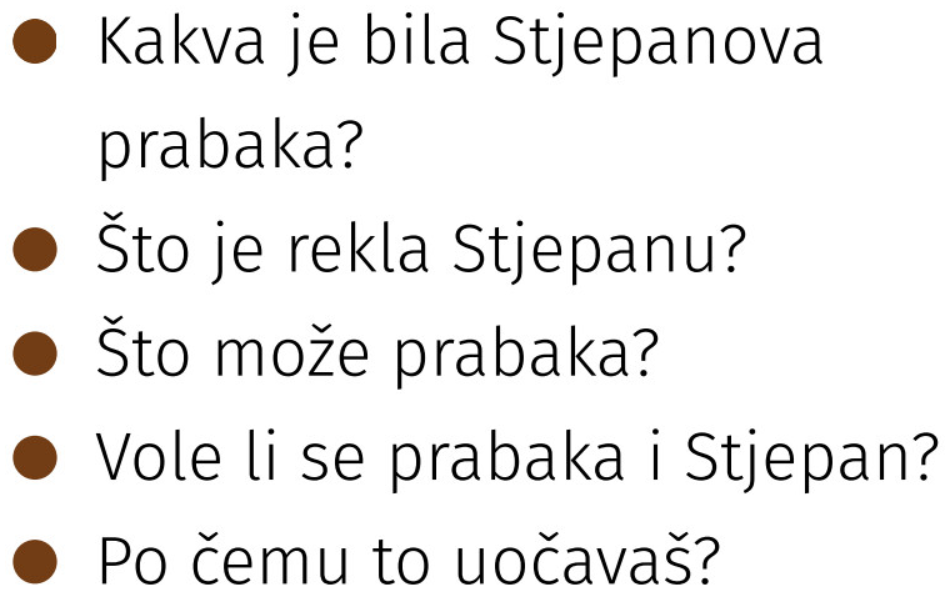 Isprintajte listić i riješite zadatke.Veronika Juran  	                PrabakaČija je prabaka mama?Prabaka je __________________ mama. Imaš li ti prabaku ili pradjeda? _____________________________________________ Kakvi moramo biti prema starijim ljudima?_____________________________________________ _____________________________________________Priču nauči čitati. MATEMATIKANastavna jedinica: Zbrajanje i oduzimanje preko deseticeU udžbeniku riješi 3. i 4. zadatak na stranici 85.PRIRODA I DRUŠTVOŽiva i neživa prirodaZadaci na learning apss-u. (neobavezno)